Rôle d’un réducteur.Conclure : Pour un tour de l’arbre d’entrée l’arbre de sortie effectue …………….. tour(s). Ce mécanisme permet donc de ……………. la fréquence de rotation.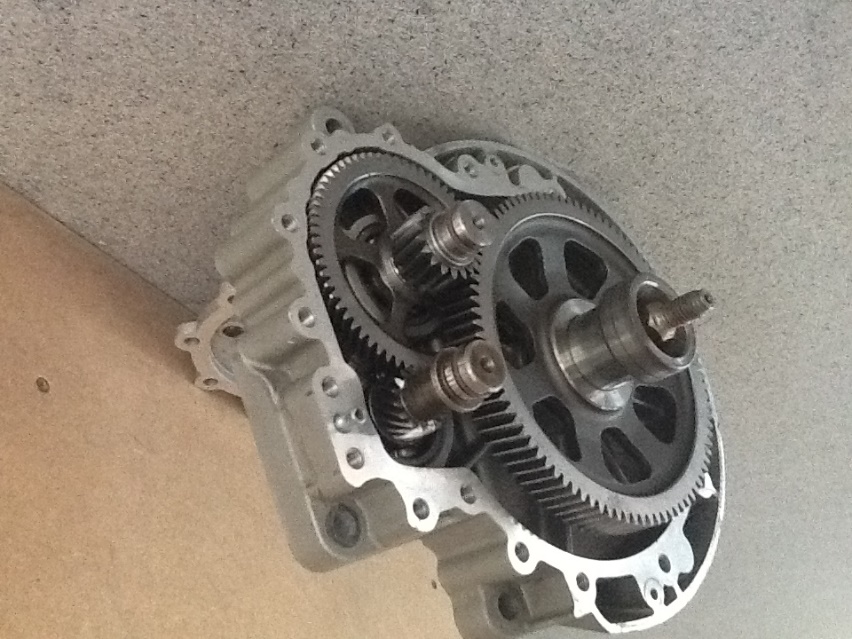 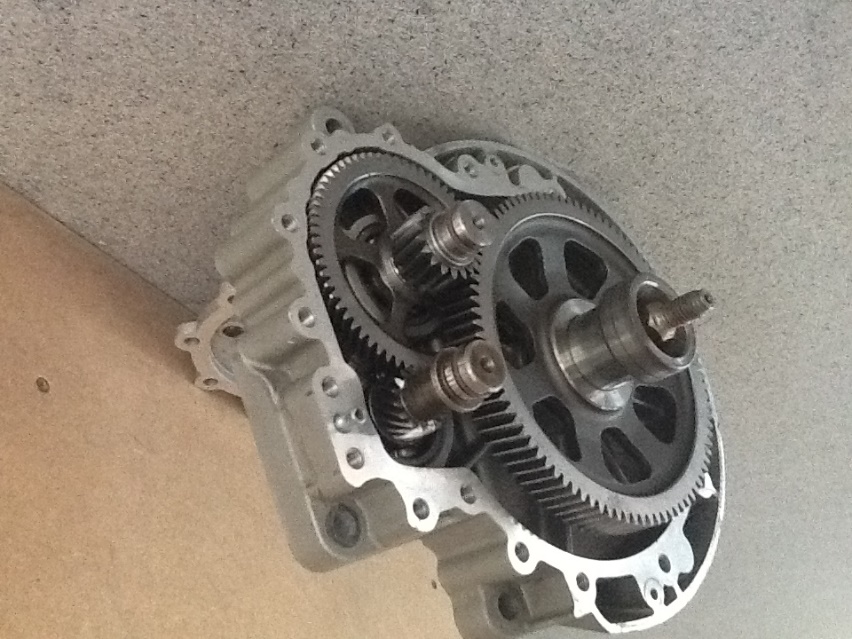 Réducteur du système Elektorwheelie.. 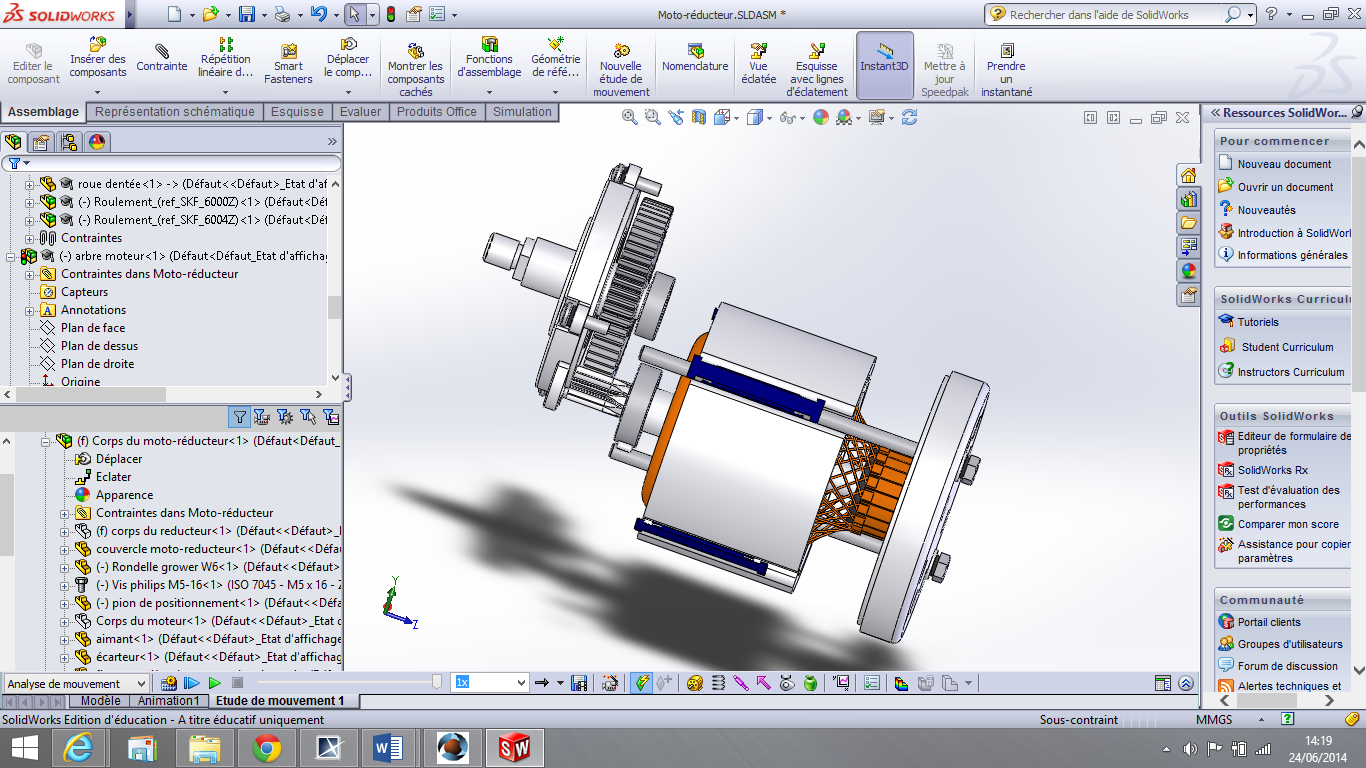 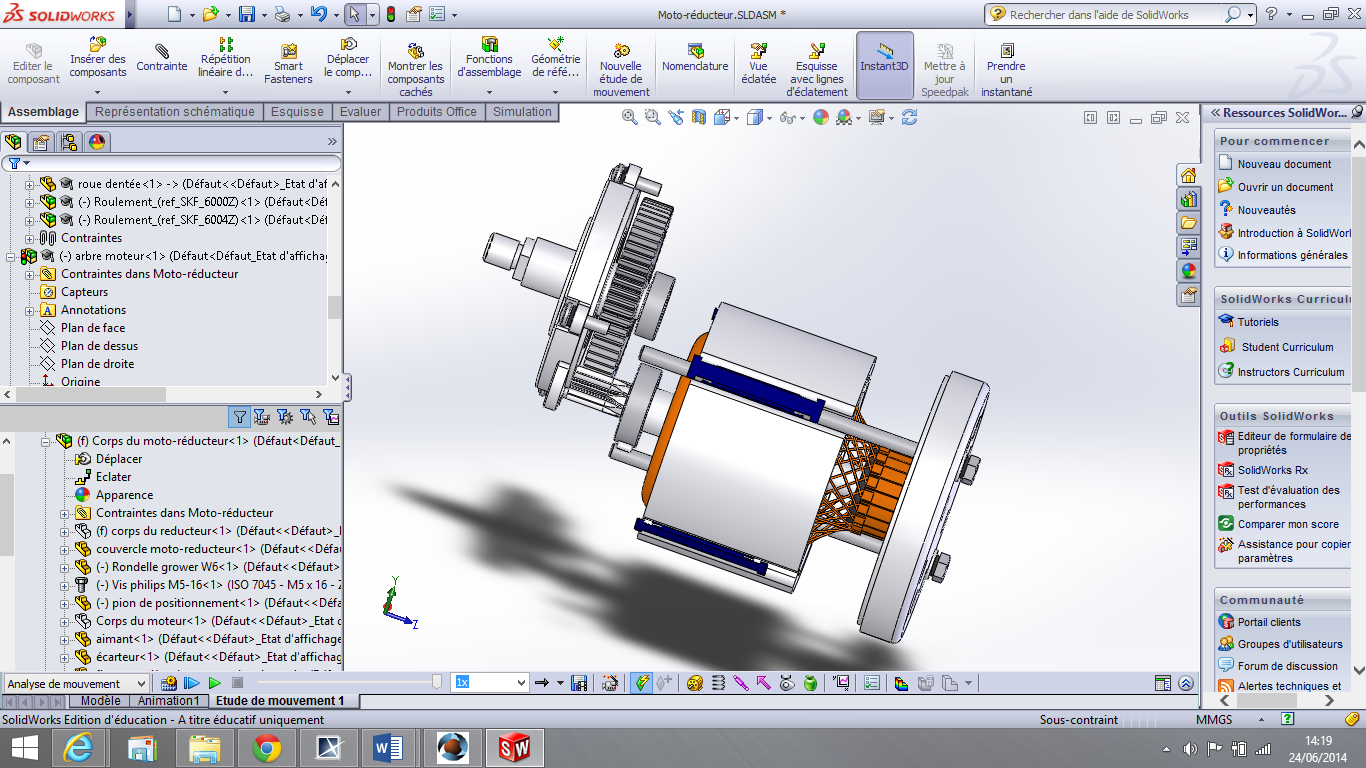 Détermination du rapport de transmission du réducteur.Pour calculer le rapport de transmission (noté r), diviser s (vitesse angulaire de sortie) par e (vitesse angulaire d’entrée).			r =   ………………………   (Noter votre résultat sous la forme d’une fraction).			Préciser l’unité de ces vitesses :   ……………………………………Convertir ces vitesses angulaires en trmin-1 (tours/minute, unité couramment utilisée en sciences industrielles* et notée n). * Lorsque cette grandeur physique en exprimée en tr/min elle est appelée ‘fréquence de rotation’	ns = ……………… trmin-1                              ne = ……………… trmin-1Convertir ces vitesses angulaires en rd/s (radians/seconde, unité normalisée et notée )	s = ………………… rads-1		e = ………………… rads-1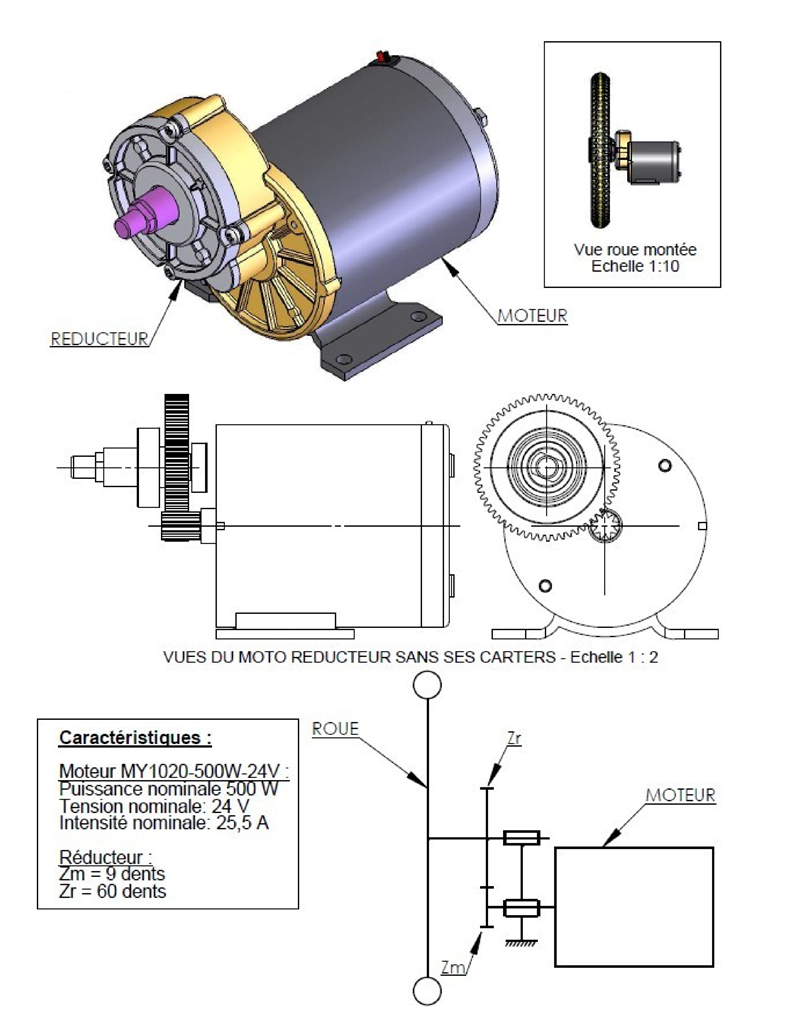 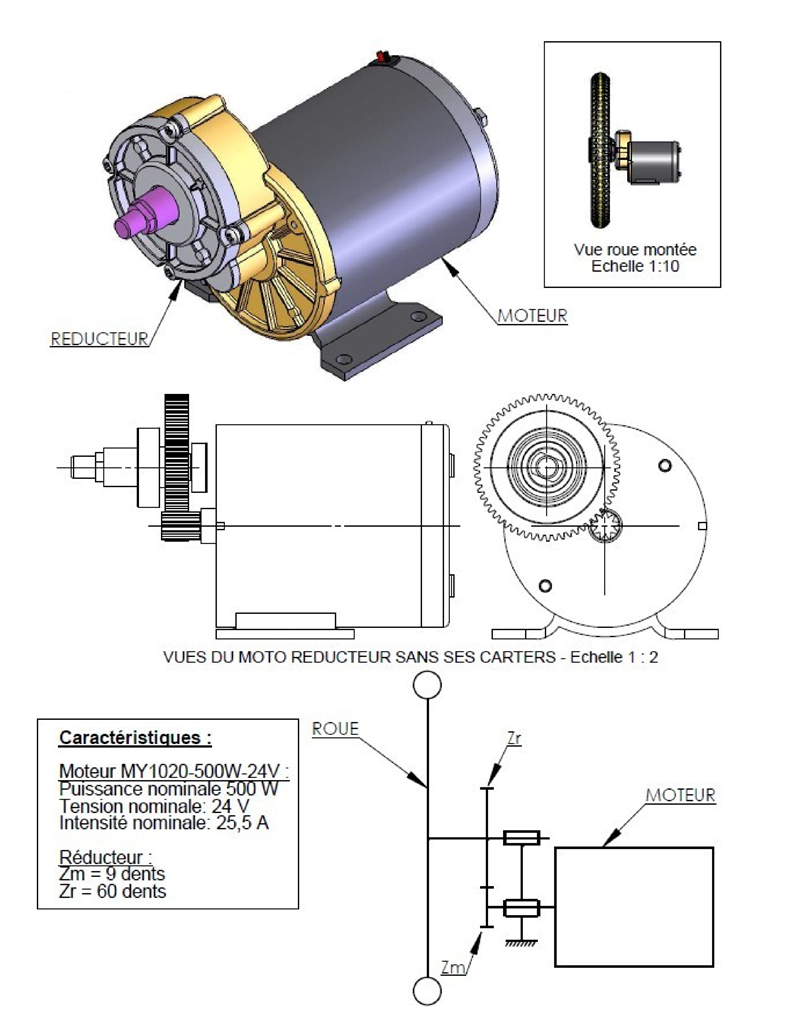 Calculer le rapport Zr/Zm et Zm/Zr :……………………………………………………………………......Comparer avec r calculé précédemment :…………………………………………………………………Conclure quant aux relations pouvant être écrites entre, s, e, Zm, Zr :…………………………………………………………………………………………………………………………………………………..Choix du moteurTrouver sur le diagramme d’exigences (voir dossier technique) la vitesse maxi que l’elektorwheelie peut atteindre (préciser l’unité)			V = ……………..L’unité normalisée d’une vitesse linéaire étant le m/s (mètres/seconde), exprimer cette vitesse en m/s :			V = ………………. ms-1Si   V =   R  avec :V (ms-1), vitesse linéaire,   (rads-1) vitesse angulaire,R (m) rayon de la roue.Calculer alors  pour V maxi (attention aux unités)             	 = ………………. rads-1              n = …………………… trmin-1En tenant compte du rapport de réduction précédemment calculé, vérifier si le moteur (MY1020-500W-24V) choisi est bien adapté.